Peter's Acoustic solo Set 61 - Angie														Stones	2 - Lola					 									Kinks3 - She’s Not There											Zombies4 - Poison IVY												Coasters5 - House of the Rising Sun             Eric Burton and the Animals-----------------------------------------------------------------------------6 - Peg of My Heart			Buddy Clark/Drop Kick Murphy’s7 - Oh Danny Boy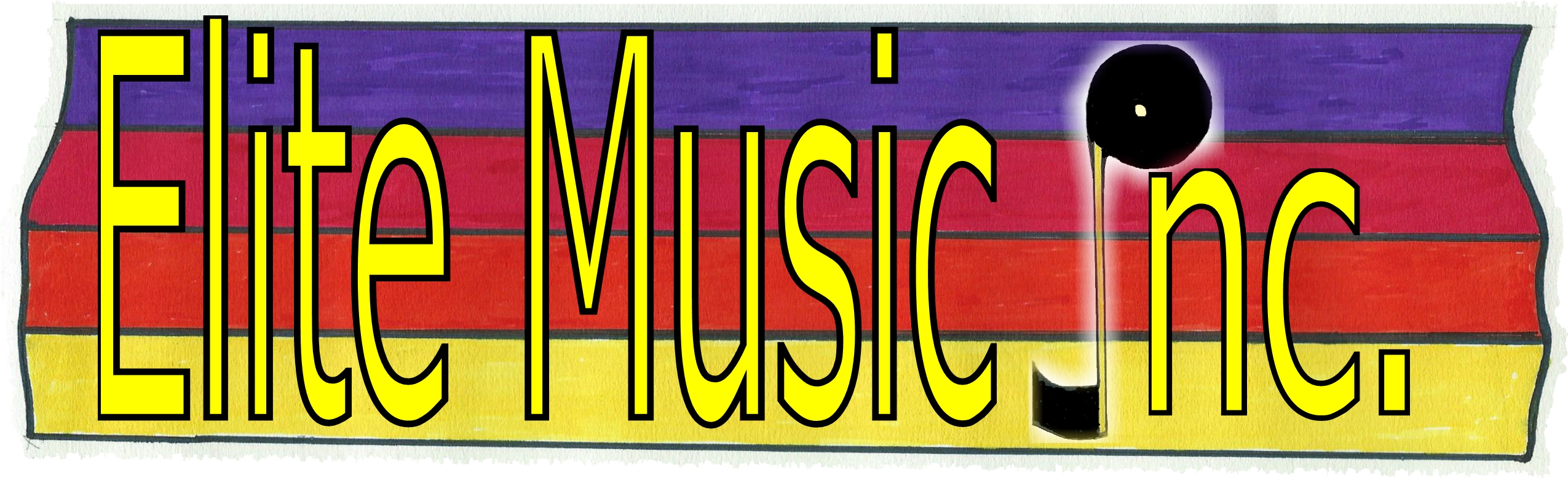 